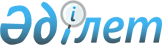 Байғанин аудандық мәслихатының 2018 жылғы 20 наурыздағы № 142 "Байғанин ауданы бойынша пайдаланылмайтын ауыл шаруашылығы мақсатындағы жерге бірыңғай жер салығының мөлшерлемесін арттыру туралы" шешімінің күші жойылды деп тану туралыАқтөбе облысы Байғанин аудандық мәслихатының 2019 жылғы 25 желтоқсандағы № 285 шешімі. Ақтөбе облысының Әділет департаментінде 2019 жылғы 27 желтоқсанда № 6617 болып тіркелді
      Қазақстан Республикасының 2001 жылғы 23 қаңтардағы "Қазақстан Республикасындағы жергілікті мемлекеттік басқару және өзін-өзі басқару туралы" Заңының 7 бабына, Қазақстан Республикасының 2016 жылғы 6 сәуірдегі "Құқықтық актілер туралы" Заңының 27 бабына сәйкес, Байғанин аудандық мәслихаты ШЕШІМ ҚАБЫЛДАДЫ:
      1. Байғанин аудандық мәслихатының 2018 жылғы 20 наурыздағы № 142 "Байғанин ауданы бойынша пайдаланылмайтын ауыл шаруашылығы мақсатындағы жерге бірыңғай жер салығының мөлшерлемесін арттыру туралы" (Нормативтік құқықтық актілерді мемлекеттік тіркеу тізілімінде № 3-4-165 тіркелген, 2018 жылғы 16 сәуірде Қазақстан Республикасы нормативтік құқықтық актілерінің электрондық түрдегі эталондық бақылау банкінде жарияланған) шешімінің күші жойылды деп танылсын.
      2. "Байғанин аудандық мәслихатының аппараты" мемлекеттік мекемесі заңнамада белгіленген тәртіппен:
      1) осы шешімді Ақтөбе облысының Әділет департаментінде мемлекеттік тіркеуді;
      2) осы шешімді Байғанин аудандық мәслихатының интернет-ресурсында орналастыруды қамтамасыз етсін.
      3. Осы шешім 2020 жылдың 1 қаңтарынан бастап қолданысқа енгізіледі.
					© 2012. Қазақстан Республикасы Әділет министрлігінің «Қазақстан Республикасының Заңнама және құқықтық ақпарат институты» ШЖҚ РМК
				
      Байғанин аудандық 
мәслихатының сессия төрағасы 

К. Табынбаева

      Байғанин аудандық 
мәслихатының хатшысы 

Б. Турлыбаев
